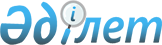 Орал қаласы әкімдігінің 2015 жылғы 16 қаңтардағы № 141 "Орал қаласы бойынша қоғамдық жұмыстарды ұйымдастыру және қаржыландыру туралы" қаулысына толықтырулар енгізу туралы
					
			Күшін жойған
			
			
		
					Батыс Қазақстан облысы Орал қаласы әкімдігінің 2015 жылғы 19 маусымдағы № 1868 қаулысы. Батыс Қазақстан облысының Әділет департаментінде 2015 жылғы 17 шілдеде № 3953 болып тіркелді. Күші жойылды - Батыс Қазақстан облысы Орал қаласы әкімдігінің 2015 жылғы 25 желтоқсандағы № 3971 қаулысымен      Ескерту. Күші жойылды - Батыс Қазақстан облысы Орал қаласы әкімдігінің 25.12.2015 № 3971 қаулысымен (алғашқы ресми жарияланған күннен бастап қолданысқа енгізіледі).

      "Қазақстан Республикасындағы жергілікті мемлекеттік басқару және өзін-өзі басқару туралы" 2001 жылғы 23 қаңтардағы, "Халықты жұмыспен қамту туралы" 2001 жылғы 23 қаңтардағы Қазақстан Республикасының Заңдарына, Орал қалалық маслихатының 2011 жылғы 27 каңтардағы № 36-2 "Орал қаласының 2011-2015 жылдарға арналған даму бағдарламасын бекіту туралы" шешіміне сәйкес және жұмыс берушілердің өтінімі бойынша Орал қаласының әкімдігі ҚАУЛЫ ЕТЕДІ:

      1. Орал қаласы әкімдігінің 2015 жылы 16 қаңтардағы № 141 "Орал қаласы бойынша қоғамдық жұмыстарды ұйымдастыру және қаржыландыру туралы" қаулысына (Нормативтік құқықтық актілерді мемлекеттік тіркеу тізілімінде № 3800 тіркелген, 2015 жылғы 5 ақпандағы "Жайық үні - Жизнь города" газетінде жарияланған) келесі толықтырулар енгізілсін:

      жоғарыда көрсетілген қаулымен бекітілген, Орал қаласы бойынша қоғамдық жұмыстар жүргізілетін ұйымдардың тізбелері, қоғамдық жұмыстардың түрлері, көлемі мен нақты жағдайлары, қатысушылардың еңбекақысының мөлшері және оларды қаржыландыру көздері бекітілсін және қоғамдық жұмыстарға сұраныс пен ұсыныс қосымшаға сәйкес, реттік нөмірлері 57, 58, 59, 60, 61, 62, 63, 64, 65, 66, 67, 68, 69, 70, 71 жолдармен толықтырылсын.

      2. Мемлекеттік-құқықтық жұмыстар бөлімі басшысының міндетін атқарушы (Е. Каримов) осы қаулының әділет органдарында мемлекеттік тіркелуін, "Әділет" ақпараттық-құқықтық жүйесінде және бұқаралық ақпарат құралдарында оның ресми жариялануын қамтамасыз етсін.

      3. Осы қаулы алғашқы ресми жарияланған күнінен бастап қолданысқа енгізіледі.

      4. Осы қаулының орындалуын бақылау қала әкімінің орынбасары М. Қ. Сатыбалдиевқа жүктелсін.

 Орал қаласы бойынша қоғамдық жұмыстар жүргізілетін ұйымдардың тізбелері, қоғамдық жұмыстардың түрлері, көлемі мен нақты жағдайлары, қатысушылардың еңбекақысының мөлшері және оларды қаржыландыру көздері, қоғамдық жұмыстарға сұраныс пен ұсыныс
					© 2012. Қазақстан Республикасы Әділет министрлігінің «Қазақстан Республикасының Заңнама және құқықтық ақпарат институты» ШЖҚ РМК
				
      Қала әкімі

А. Көлгінов
Орал қаласы әкімдігінің
2015 жылғы 19 маусымдағы
№ 1868 қаулысына
қосымша№

Ұйымдардың тізбелері

Қоғамдық жұмыс түрлері

Қоғамдық жұмыс көлемі

Қоғамдық жұмыстардың нақты жағдайлары

Еңбекақының мөлшері орындалатын жұмыстың санасына, сапасына және күрделігіне байланысты жеке еңбек шартының негізінде

Қаржыландыру көздері

Тапсырыс бойынша сұраным (айына)

Ұсыныс (айына)

57

"Қазақстан Республикасы Ішкі істер министрлігі Төтенше жағдайлар комитеті Батыс Қазақстан облысының Төтенше жағдайлар департаменті Орал қаласының Төтенше жағдайлар басқармасы" республикалық мемлекеттік мекемесі

іс-қағаз жүргізуге көмек көрсету, құжаттарды жеткізу 

кіріс және шығыс құжаттарды келуіне қарай тіркеу, тігу, 20-40 құжаттарды жеткізу

Қазақстан Республикасының еңбек заңнамасымен ескерілген шектеулерді есепке алып, аптасына 40 сағаттан артық емес, екі демалыс күнімен, бір сағаттан кем емес түскі үзіліспен 

Қазақстан Республикасындағы қолданыстағы белгіленген Заңнамасына сәйкес, ең төменгі жалақы мөлшерінен кем емес

Бюджет қаражаты және жұмыс берушілердің өтінімі бойынша солардың қаражаты есебінен

4

4

58

"Батыс Қазақстан облысының әкімдігі білім басқармасының балалар мен жасөспірімдердің туризм және экология облыстық орталығы" мемлекеттік коммуналдық қазыналық кәсіпорны

аумақты жинау

3 мың шаршы метрден кем емес аумақты жинау 

Қазақстан Республикасының еңбек заңнамасымен ескерілген шектеулерді есепке алып, аптасына 40 сағаттан артық емес, екі демалыс күнімен, бір сағаттан кем емес түскі үзіліспен

Қазақстан Республикасындағы қолданыстағы белгіленген Заңнамасына сәйкес, ең төменгі жалақы мөлшерінен кем емес

Бюджет қаражаты және жұмыс берушілердің өтінімі бойынша солардың қаражаты есебінен

14

14

59

"Батыс Қазақстан облысы мүгедектері ерікті қоғамы" қоғамдық бірлестігі

іс-қағаз жүргізуге көмек көрсету, құжаттарды жеткізу

кіріс және шығыс құжаттарды келуіне қарай тіркеу, тігу; 20-40 құжаттарды жеткізу

Қазақстан Республикасының еңбек заңнамасымен ескерілген шектеулерді есепке алып, аптасына 40 сағаттан артық емес, екі демалыс күнімен, бір сағаттан кем емес түскі үзіліспен 

Қазақстан Республикасындағы қолданыстағы белгіленген Заңнамасына сәйкес, ең төменгі жалақы мөлшерінен кем емес

Бюджет қаражаты және жұмыс берушілердің өтінімі бойынша солардың қаражаты есебінен

2

2

60

Батыс Қазақстан облысы дене шынықтыру және спорт басқармасының "№ 1 олимпиадалық резервтің мамандандырылған балалар мен жасөспірімдер мектебі" мемлекеттік коммуналдық қазыналық кәсіпорны

аумақты жинау

3 мың шаршы метрден кем емес аумақты жинау 

Қазақстан Республикасының еңбек заңнамасымен ескерілген шектеулерді есепке алып, аптасына 40 сағаттан артық емес, екі демалыс күнімен, бір сағаттан кем емес түскі үзіліспен 

Қазақстан Республикасындағы қолданыстағы белгіленген Заңнамасына сәйкес, ең төменгі жалақы мөлшерінен кем емес

Бюджет қаражаты және жұмыс берушілердің өтінімі бойынша солардың қаражаты есебінен

4

4

61

"Қазақстан Республикасы Ішкі істер министрлігі Төтенше жағдайлар комитеті Батыс Қазақстан облысы Төтенше жағдайлар департаментінің Суда құтқару қызметі (Орал қаласы)" мемлекеттік мекемесі

іс-қағаз жүргізуге көмек көрсету, құжаттарды жеткізу, аумақты жинау

кіріс және шығыс құжаттарды келуіне қарай тіркеу, тігу; 20-40 құжаттарды жеткізу, 3 мың шаршы метрден кем емес аумақты жинау

Қазақстан Республикасының еңбек заңнамасымен ескерілген шектеулерді есепке алып, аптасына 40 сағаттан артық емес, екі демалыс күнімен, бір сағаттан кем емес түскі үзіліспен 

Қазақстан Республикасындағы қолданыстағы белгіленген Заңнамасына сәйкес, ең төменгі жалақы мөлшерінен кем емес

Бюджет қаражаты және жұмыс берушілердің өтінімі бойынша солардың қаражаты есебінен

6

6

62

"Мастер Дэнс" жастар қоғамдық бірлестігі

құжаттарды жеткізу

20-40 құжаттарды жеткізу

Қазақстан Республикасының еңбек заңнамасымен ескерілген шектеулерді есепке алып, аптасына 40 сағаттан артық емес, екі демалыс күнімен, бір сағаттан кем емес түскі үзіліспен 

Қазақстан Республикасындағы қолданыстағы белгіленген Заңнамасына сәйкес, ең төменгі жалақы мөлшерінен кем емес

Бюджет қаражаты және жұмыс берушілердің өтінімі бойынша солардың қаражаты есебінен

3

3

63

Орал қаласы әкімдігі білім бөлімінің "Атамекен" қалалық балалар-жасөспірімдер туризмі және экология орталығы" мемлекеттік коммуналдық қазыналық кәсіпорыны

аумақты жинау

3 мың шаршы метрден кем емес аумақты жинау 

Қазақстан Республикасының еңбек заңнамасымен ескерілген шектеулерді есепке алып, аптасына 40 сағаттан артық емес, екі демалыс күнімен, бір сағаттан кем емес түскі үзіліспен 

Қазақстан Республикасындағы қолданыстағы белгіленген Заңнамасына сәйкес, ең төменгі жалақы мөлшерінен кем емес

Бюджет қаражаты және жұмыс берушілердің өтінімі бойынша солардың қаражаты есебінен

6

6

64

"Батыс Қазақстан облысының энергетика және тұрғын үй-коммуналдық шаруашылық басқармасы" мемлекеттік мекемесі

іс-қағаз жүргізуге көмек көрсету, құжаттарды жеткізу

кіріс және шығыс құжаттарды келуіне қарай тіркеу, тігу; 20-40 құжаттарды жеткізу

Қазақстан Республикасының еңбек заңнамасымен ескерілген шектеулерді есепке алып, аптасына 40 сағаттан артық емес, екі демалыс күнімен, бір сағаттан кем емес түскі үзіліспен 

Қазақстан Республикасындағы қолданыстағы белгіленген Заңнамасына сәйкес, ең төменгі жалақы мөлшерінен кем емес

Бюджет қаражаты және жұмыс берушілердің өтінімі бойынша солардың қаражаты есебінен

4

4

65

"Батыс Қазақстан облысы әкімдігі білім басқармасының "Кәмелетке толмағандарды бейімделу орталығы" коммуналдық мемлекеттік мекемесі

іс-қағаз жүргізуге көмек көрсету

кіріс және шығыс құжаттарды келуіне қарай тіркеу, тігу

Қазақстан Республикасының еңбек заңнамасымен ескерілген шектеулерді есепке алып, аптасына 40 сағаттан артық емес, екі демалыс күнімен, бір сағаттан кем емес түскі үзіліспен 

Қазақстан Республикасындағы қолданыстағы белгіленген Заңнамасына сәйкес, ең төменгі жалақы мөлшерінен кем емес

Бюджет қаражаты және жұмыс берушілердің өтінімі бойынша солардың қаражаты есебінен

3

3

66

Батыс Қазақстан облыстық "Жастық үні" қоғамдық бірлестігі

іс-қағаз жүргізуге көмек көрсету, құжаттарды жеткізу, аумақты жинау

кіріс және шығыс құжаттарды келуіне қарай тіркеу, тігу; 20-40 құжаттарды жеткізу, 3 мың шаршы метрден кем емес аумақты жинау

Қазақстан Республикасының еңбек заңнамасымен ескерілген шектеулерді есепке алып, аптасына 40 сағаттан артық емес, екі демалыс күнімен, бір сағаттан кем емес түскі үзіліспен 

Қазақстан Республикасындағы қолданыстағы белгіленген Заңнамасына сәйкес, ең төменгі жалақы мөлшерінен кем емес

Бюджет қаражаты және жұмыс берушілердің өтінімі бойынша солардың қаражаты есебінен

3

3

67

"Батыс Қазақстан облысының табиғи ресурстар және табиғат пайдалануды реттеу басқармасы" мемлекеттік мекемесі

іс-қағаз жүргізуге көмек көрсету

кіріс және шығыс құжаттарды келуіне қарай тіркеу, тігу

Қазақстан Республикасының еңбек заңнамасымен ескерілген шектеулерді есепке алып, аптасына 40 сағаттан артық емес, екі демалыс күнімен, бір сағаттан кем емес түскі үзіліспен 

Қазақстан Республикасындағы қолданыстағы белгіленген Заңнамасына сәйкес, ең төменгі жалақы мөлшерінен кем емес

Бюджет қаражаты және жұмыс берушілердің өтінімі бойынша солардың қаражаты есебінен

6

6

68

Батыс Қазақстан облысының әкімдігі денсаулық сақтау басқармасының шаруашылық жүргізу құқығындағы "№ 1 қалалық емханасы" мемлекеттік коммуналдық кәсіпорны

іс-қағаз жүргізуге көмек көрсету, аумақты жинау

кіріс және шығыс құжаттарды келуіне қарай тіркеу, тігу, 3 мың шаршы метрден кем емес аумақты жинау

Қазақстан Республикасының еңбек заңнамасымен ескерілген шектеулерді есепке алып, аптасына 40 сағаттан артық емес, екі демалыс күнімен, бір сағаттан кем емес түскі үзіліспен 

Қазақстан Республикасындағы қолданыстағы белгіленген Заңнамасына сәйкес, ең төменгі жалақы мөлшерінен кем емес

Бюджет қаражаты және жұмыс берушілердің өтінімі бойынша солардың қаражаты есебінен

11

11

69

Қазақстан Республикасы Ішкі істер министрлігі Қылмыстық-атқару жүйесі комитетінің "РУ-170/2 мекемесі" республикалық мемлекеттік мекемесі

іс-қағаз жүргізуге көмек көрсету, құжаттарды жеткізу, аумақты жинау

кіріс және шығыс құжаттарды келуіне қарай тіркеу, тігу; 20-40 құжаттарды жеткізу, 3 мың шаршы метрден кем емес аумақты жинау

Қазақстан Республикасының еңбек заңнамасымен ескерілген шектеулерді есепке алып, аптасына 40 сағаттан артық емес, екі демалыс күнімен, бір сағаттан кем емес түскі үзіліспен 

Қазақстан Республикасындағы қолданыстағы белгіленген Заңнамасына сәйкес, ең төменгі жалақы мөлшерінен кем емес

Бюджет қаражаты және жұмыс берушілердің өтінімі бойынша солардың қаражаты есебінен

9

9

70

""Хисмет Капанов атындағы ОХГ" оқу-тәрбие кешені"" жауапкершілігі шектеулі серіктестігі

аумақты жинау

3 мың шаршы метрден кем емес аумақты жинау

Қазақстан Республикасының еңбек заңнамасымен ескерілген шектеулерді есепке алып, аптасына 40 сағаттан артық емес, екі демалыс күнімен, бір сағаттан кем емес түскі үзіліспен 

Қазақстан Республикасындағы қолданыстағы белгіленген Заңнамасына сәйкес, ең төменгі жалақы мөлшерінен кем емес

Бюджет қаражаты және жұмыс берушілердің өтінімі бойынша солардың қаражаты есебінен

3

3

71

"Орал қаласының мәдениет және тілдерді дамыту бөлімі" мемлекеттік мекемесі

іс-қағаз жүргізуге көмек көрсету

кіріс және шығыс құжаттарды келуіне қарай тіркеу

Қазақстан Республикасының еңбек заңнамасымен ескерілген шектеулерді есепке алып, аптасына 40 сағаттан артық емес, екі демалыс күнімен, бір сағаттан кем емес түскі үзіліспен 

Қазақстан Республикасындағы қолданыстағы белгіленген Заңнамасына сәйкес, ең төменгі жалақы мөлшерінен кем емес

Бюджет қаражаты және жұмыс берушілердің өтінімі бойынша солардың қаражаты есебінен

10

10

